Sharjah Indian School – Boys WingExtra questions on ‘Communication Systems’ – Class XII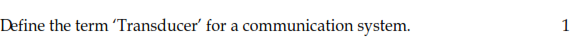 1.2.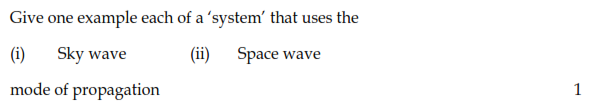 3.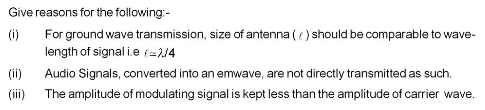 4.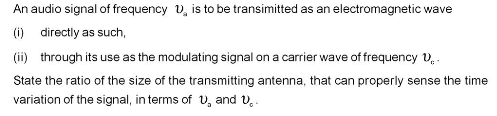 5.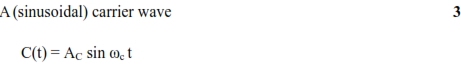 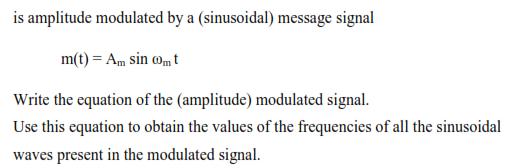 6. Name the computer that extracts signals from the server.7.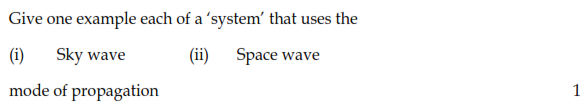 8. 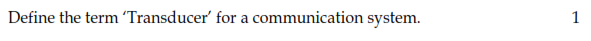 9.     Mention any three applications of GPS.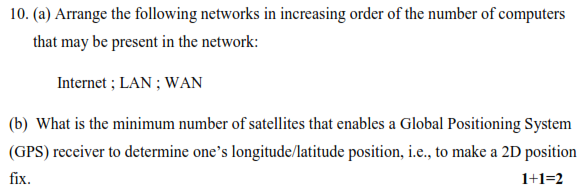 11. Describe how does a GPS identifies a specific location.12. Why is mobile phone network also called ‘terrestrial cellular network’?13. What is the merit of ‘3G’ over ‘2G’? 14. 4G would be a revolution in the field of mobile communication. Explain.15.  Explain the working principle of mobile phones.